Motala AIF Skrinnarna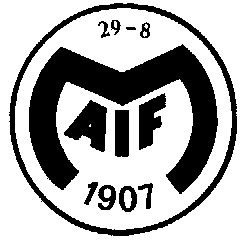 Inbjuder tillInlines-läger17-19/4 2015för alla åldrar/kunskapsnivåer Vi åker inomhus i Ishallen (Bangårdsgatan) och förhoppningsvis även ute på vår Inlinesbana (Dynamovägen) belägen vid Bilprovningen.Start fredagen den 17/4 kl. 17.00  i IshallenAvslutning söndagen den 19/4 kl. 15.00Boende: Skogsborgs Vandrarhem, Varamon, (tag med lakan) i 4 bäddsrumSkogsborgsgatan 1, MotalaMat:Fredag, Litet mellanmål och middagLördag, frukost, lunch och middagSöndag, frukost och lunchAll matservering kommer att ske i Ishallen.Kostnad: 1 300: -/person. Anmälan: senast 4/4Max 80 deltagare, först till kvarn gällerange specialkostvem ni vill dela rum medGruppindelning efter kunskapsnivå       Mejla dessa uppgifter till MatsHuvudtränareLeif AxelssonLägeravgiften sätts in på PG. 39 15 24 – 6Anmälan godkänd först efter betalningFrågor besvaras av Mats Åkesson Tel: 0141-55 910, 070-52 55 910 E-post: akessonmats@telia.comPreliminärt tids schemaFredag 17:00 - 18:00		Enklare mellanmål(dryck o frukt) och rumsfördelning.18:00 - 20:00	 	Inlinesträning i ishallen.  20.00 - 20.30		Dusch och ombyte20:30 - c:a 21:30 	Middag + Mingel + Gåbingo.Lördag 07:30 - 09:00		Frukost 09:30 - 11:45 		Inlinesträning 12:00 - 13:30		Lunch 		Kort föreläsning i samband med lunchen14:00 - 16:30 		Barmarksträning/Inlinesträning.17:00 - 18:00 		Middag18.00 – 18.30		Information inför söndagen18:30 – 20:00 		Frivilligt Inlinespass/tränarfeedback i ishallen.		Alt. rundtur Motala på InlinesSöndag 07:30 - 09:00		Frukost 09:00 - 11:30		Inlinesträning 12:00 - 13:00 		Lunch 13:30 - 15:00		Inlinesträning 15.00		AvslutningVälkomna